Веселова Мария ИльиничнаМедицинская сестраДата рождения: 19.09.1998 г.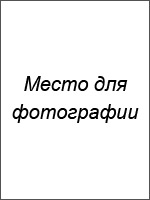 Город:  МоскваСемейное положение: не замужемТелефон: +7-xxx-xxx-xx-xxE-mail: …@ya.ruОбразование:Среднее профессиональное2014 – 2016 гг.,  Медицинский колледж № 1, г Москва, Сестринское дело, медицинская сестра Опыт работы:Должность: медицинская сестра (процедурный кабинет)Должностные обязанности:Проведение процедур по назначению врача (постановка уколов, капельниц, взятие мазков для проведения анализов, измерение давления, пульса).Участие в проведении медосмотров.Оказание оперативной помощи пациентам совместно с врачом в случае резкого ухудшения состояния.Уборка помещения в соответствии с правилами.Организация хранения медикаментов и инструментов.Стерилизация инструментов.Подготовка перечней инструментов, расходных материалов и медикаментов, необходимых для процедурного кабинета.Ведение отчетности.Причина увольнения: низкая оплата труда, отсутствие перспектив ростаДополнительная информация:Знание иностранных языков: английский базовый.Владение компьютером: пользователь.Навыки:Навык выполнения процедур, назначенных врачом.Опыт участия в проведении медицинских осмотров.Знание требований к оформлению рабочей документации.Личные качества: Внимательность, отличная память, организованность и дисциплинированность, умение общаться с людьми, успокоить, неконфликтность, воспитанность.Рекомендации с предыдущего места работы:предоставлю по требованиюОжидаемый уровень заработной платы: от 35 000 рублей.22.07.2016 — по наст. время «Пликлиника № 6», г. Москва, медицинское учреждение